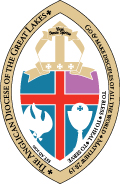 Name: (Last, First, MI): ________________________________________		FAMILY HISTORYBriefly describe your family history, including but not limited to familial relationships, religious training, church participation, major life events, etc. 